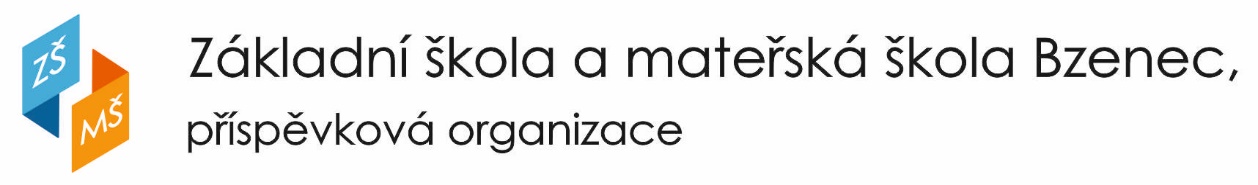 Olšovská 1428, 696 81 Bzenec, IČO:49939840, zsbzenec@zsbzenec.cz, tel: 518384983Výroční zpráva školyškolní rok 2020/2021Ve Bzenci, dne 						Mgr. Bc. Jiří Adamec								ředitel ZŠ a MŠ Bzenec				Schváleno pedagogickou radou dne:  13. 10. 2021Schváleno školskou radou dne: 25.10.2021VÝROČNÍ ZPRÁVA O ČINNOSTI ŠKOLY VE ŠK. ROCE 2020/2021Výroční zpráva o činnosti školy ve školním roce 2020/2021 je zpracována v souladu s ustanovením § 7 vyhlášky č. 225/2009 Sb., kterou se stanoví náležitosti dlouhodobých záměrů, výročních zpráv a vlastního hodnocení školy. Část I.Základní charakteristika školyZákladní škola a mateřská škola Bzenec, příspěvková organizace Zřizovatel školy:	město Bzenec, náměstí Svobody 73Ředitel školy:	Mgr. Bc. Jiří AdamecVšechny druhy a typy škol, předškolních a školských zařízení (školní družina, školní jídelna, mateřská škola), které škola sdružuje:	ZŠ, ŠD, ŠJ při MŠ I., 	ŠJ při MŠ II.,MŠ I., MŠ II., MŠ III. (viz výroční zprávy MŠ)IZO		   049 939 840IČ		   499 398 040	telefon, fax:	518 384 983e-mail:         	zsbzenec@zsbzenec.cz                     www stránky: 	www.zsbzenec.cz Stav dle zahajovacího výkazu k 30. 9. 2020.  Celkový počet žáků v 1.  ročníku – 45 Školská rada – zřízená dle § 167 odst. 2 zákona 561/2004 Sb. účinností od 1. 11. 20055. funkční období školské rady od 27. 11. 2017Opatření obecné povahy MŠMT z října 2020 uvádí, že funkční období členů školské rady zřízené při ZŠ, SŠ, nebo VOŠ podle § 167 školského zákona, které skončí v době ode dne účinnosti tohoto opatření do 3 měsíců ode dne skončení nouzového stavu, se prodlužuje tak, že skončí 3 měsíce od skončení nouzového stavu.Volby členů školské rady do 6. funkčního období tak proběhly 24. 6. 2021 s těmito výsledky:Členové:	pedagogičtí pracovníci:	Mgr. Iva Kunická		PhDr. Bc. Ilona Tranžíková, PhD.	zákonní zástupci žáků:	Mgr. Alexandra Korvasová		Ing. Zlatka Skřivánková	jmenováni zřizovatelem:	Ing. Marek Novoměstský	- předseda		RNDr. Zvolený vzdělávací programŠJ, která je součástí školy – MŠ I Olšovská 1299 (k 31. 10. 2020) Ostatní – důchodci, školští důchodci, zaměstnanci OÚ, firmy atd.ŠJ, která je součástí školy – MŠ II Podhájí 520 (k 31. 10. 2020) Ostatní – důchodci, školští důchodci, zaměstnanci OÚ, firmy atd.ŠJ, která je součástí školy – MŠ III Kasárna 500 – výdejna (k 31. 10. 2020) Ostatní – důchodci, školští důchodci, zaměstnanci OÚ, firmy atd.ŠD, která je součástí základní školy (k 31. 10. 2020)Od 1. 9. 2016 kapacita školní družiny navýšena na 90 žáků. (Rozhodnutí krajského úřadu Jihomoravského kraje č.j. JMK 56557/2016)Část II.Rámcový popis personálního zabezpečení činnosti školyNa škole ve školním roce 2020/2021 působilo 36 pedagogických pracovníků. Aprobovanost je na dobré úrovni. Chybí pouze aprobace pro výtvarnou a hudební výchovu.Odborná a pedagogická způsobilost, dle vyhlášky č.563/2004 Sb. v platném znění:Odborná kvalifikace pedagogů dle zákona č. 563/2004 Sb., o pedagog. pracovnících:Výuku nepovinného předmětu „Náboženství“ zajišťovala katechetka Mgr. Monika Höhnová a  Mgr. Martin Sekanina.Výuka probíhala ve 3 skupinách.  Účastnilo se jí 41 žáků.Počet a organizační struktura nepedagogických pracovníků uvedeny v příloze č. 1											Údaje o dalším vzdělávání pedagogických pracovníků:Část III.Výsledky výchovy a vzděláváníCelkové hodnocení a klasifikace žáků na vysvědčení za II. pololetí školního roku:Snížený stupeň z chování:Počet absolventů ZŠ:Část IV.Rozhodnutí řediteleČást V.Další údaje o školeZpráva o činnosti ŠD ve školním roce 2020/2021V tomto školním roce družinu navštěvovalo 85 žáků, z toho 39 dívek a 46 chlapců, kteří byli rozděleni do čtyř oddělení. Běžný provoz s pravidelnými a celodružinovými akcemi probíhal pouze od 1. 9. 2020 do 13. 10. 2020 a od 17. 5. do 30. 6. 2021.Od 14. 10. 2020 do 16. 11. 2020 – UZAVŘENÍ ŠKOLY – distanční výuka.Od 18. 11. 2020 do 27. 11. 2020 nastoupila do školní družiny pouze 1. a 2. třída, které byly rozděleny do oddělení družiny podle tříd, aby byla dodržena homogenita skupin.Od 30. 11. 2020 do 17. 12. 2020 při nástupu 3. a 4. tříd bylo podle daných nařízení rozdělení dětí přeorganizováno. Oddělení družiny mohli společně navštěvovat jen žáci stejných ročníků. Z tohoto důvodu musela být zřízena ještě jedna třída ŠD, kde vychovatelkám vypomáhaly paní asistentky. Od 4. 1. 2021 do 26. 2. 2021		- ŠD pouze pro děti 1. a 2. třídy.Od 1. 3. 2021 do 9. 4. 2020 		- UZAVŘENÍ ŠKOLY – distanční výukaOd 12. 4. 2021 do 14. 5. 2021	- ROTAČNÍ VÝUKAOd 17. 5. 2021 			- BĚŽNÝ PROVOZ 	DISTANČNÍ ŠDDružina na dálku probíhala:od 20. 10. do 12. 11. 2020od 2.3. do 7. 4. 2021V rámci distanční družiny jsme pro děti připravovali aktivity z těchto oblastí výchovy:TĚLESNÁ VÝCHOVAHUDEBNÍ VÝCHOVAVÝTVARNÁ VÝCHOVAPRACOVNÍ VÝCHOVADále na našich stránkách našli následující nabídku činností:VĚDOMOSTNÍ HRYVAŘENÍCO JE NOVÉHO VE ŠKOLNÍ DRUŽINĚZTRÁTY A NÁLEZYPravidelné činnosti a celodružinové akce byly ovlivněny vládními opatřeními a uzavřením školy.Pravidelné činnosti :			ŠD I. + II. 				ŠD III. + IV.pondělí	tělovýchovná (tělocvična)			výtvarná a pracovníúterý 		přírodovědná					přírodovědnástředa 		tělovýchovná (plavecký bazén) 		tělovýchovná (tělocvična)čtvrtek		hudební a dramatická				tělovýchovná (bazén)        pátek		výtvarná a pracovní				hudební a dramatická	Celodružinové akceCESTA ZA POZNÁNÍM – Poznáváme domácí zvířataNaší první společnou akcí ve školní družině byla „Cesta za poznáním“.Šli jsme podle šipek, které nás postupně dovedly k devíti stanovištím. Naším úkolem bylo najít zvířátko. Potom jsme si o něm zazpívali písničku a dozvěděli se různé zajímavosti.  Abychom mohli pokračovat, museli jsme ještě splnit úkol. Na posledním stanovišti jsme našli stádo kraviček a každý si mohl jednu odnést na památku. Počasí nám přálo a odpoledne bylo nejen poučné, ale i zábavné.ADVENT VE ŠDV letošním roce jsme na přípravu Vánoc neměli tolik času, jako jiné roky. Přesto jsme toho zvládli opravdu hodně. Napsali jsme dopis Ježíškovi, vytvářeli přáníčka, která Vás určitě potěší, pekli perníky podle nového receptu, vyráběli čerty, čelenky se soby, papírový Betlém a vánoční dekorace. My v družině jsme na Vánoce už připraveni.VÁNOČNÍ ZÁBAVNÉ ODPOLEDNENa závěr letošního roku jsme pro děti připravili odpoledne plné soutěží, tance a hudby pod širým nebem. Na prvňáčky čekal Elfíkův vánoční kvíz.  Pro starší děti jsme přichystali náročnější disciplínu – hledání písmenek, z kterých skládaly indicie. Ty jim měly pomoci uhodnout tajenku.   Dalším bodem programu byly tance. Rozloučili jsme se vánočními koledami a přáním šťastných a veselých Vánoc. VÁNOČNÍ BĚHSlunečné počasí nás přímo vybízelo, abychom změřili své síly na běžecké dráze. Stačila chvilka a všichni byli ke startu připraveni. Poblahopřáli jsme nejen vítězům, ale všem, kteří doběhli do cíle.NAŠI SNĚHULÁCIV družině jsme uspořádali soutěž ve stavění sněhuláků. Všechny děti se do stavení pustily s takovou vervou a nadšením, že jsme nedokázali vybrat toho nejlepšího. Proto jsme se rozhodli, že v kategorii o „nejvlasatějšího sněhuláka“ zvítězila ŠD I., v kategorii o „nejveselejšího sněhuláka“ ŠD II., v kategorii o „největšího sněhuláka“ ŠD III. a v kategorii o „nejoriginálnějšího sněhuláka“ ŠD IV. Snad počasí bude přát a sněhuláci nám na hřišti ještě nějakou dobu vydrží.Družinové kamínkování„Najděte si hladký, nejlépe placatý kamínek. Namalujte ho, ze zadní strany udělejte svoji značku nebo podpis a přineste ho na výstavu před družinu.“Tuto výzvu jsme vyhlásili nejen ve školní družině, ale na celém nižším stupni školy. Sešla se nám spousta krásných kamínků. Po dlouhém vybírání se nám nepodařilo shodnout, který z nich je ten nejhezčí. Takže vítězství patří všem, kdo se do naší akce zapojili. Ten dělá to a ten zase tohle…Závěrečné odpoledne ve školní družině jsme věnovali tomu, co umíme nejlépe. Poslechli jsem si hru na flétnu a kytaru, zhlédli sportovní vystoupení s obručí, míčem, švihadlem či na koloběžce, pobavili jsem se při vyprávění vtipů a zatleskali naší rychlokreslířce.  Potom jsme si společně zazpívali a zatančili a za odměnu jsme dostali nanuky. Na závěr jsme si popřáli pěkné prázdniny.  Projektová odpoledneV letošním školním roce jsme pokračovali v dlouhodobých projektech s názvem „Už vím, jak…“, protože v loňském školním roce jsme toto téma z důvodu uzavření školy nedokončili. Děti se opět seznamovaly s různými činnostmi a plnily s nimi spojené úkoly. UŽ VÍM, JAK… se chovají koněJako první nás při projektovém odpoledni navštívila chovatelka koní Josefa Sloupová. Nepřijela sama, ale přivezla s sebou dva hosty, na které jsme se všichni moc těšili – koně Bena a Lina. Kromě toho, že jsme se dozvěděli spoustu zajímavostí o jejich chovu, nás velmi překvapilo, že paní Sloupová připravovala a učila koně pro natáčení filmů na Barrandově. Koníky jsme mohli nakrmit pamlsky, které jsme si pro ně připravili, ale také jsme se na nich mohli povozit. Teď už víme, že chovat koně není vůbec jednoduché.UŽ VÍM, JAK… se poskytuje první pomoc Co to je první pomoc? A co všechno to zahrnuje? Na všechny tyto otázky nám v rámci projektového odpoledne odpověděl Bc. Michal Fraňo.Na začátku jsme se dozvěděli, co všechno první pomoc obnáší, kdy ji můžeme potřebovat a hlavně - na koho se v takové situaci obrátit. V praktické části si děti navzájem vyzkoušely stabilizovanou polohu a na figuríně také srdeční masáž. Zjistili jsme, jak je důležité umět pomoci raněnému.UŽ VÍM, JAK… se cvičí jógaV dalším projektovém odpoledni jsme se seznámili s jógou. Nejdříve jsme si řekli, co to jóga je a jaký přínos pro nás může mít. Na praktickou ukázku jsme si pozvali pana Ing. Petra Vaculu, který je lektorem dětské jógy. A tak jsme si vyzkoušeli pozici květiny, větru, kočky, žáby, stromu, jednorožce, střechy a spoustu dalších. Také jsme si zahráli hru, u které jsme zapojili nejenom naše svaly, ale také hlavu. Ti nejodvážnější z nás si mohli spolu panem instruktorem vyzkoušet náročnější pozice. Všechno jsme to zakončili společnou relaxací v pozici mrtvolky.  Cvičení se nám tak líbilo, že pro některé určitě nebylo poslední. UŽ VÍM, JAK… se stát policistouS návratem dětí do škol jsme se i my v družině mohli vrátit k našim projektům. Do družiny za námi přišel policista nadpraporčík Matěj Kyjovský, který nám v rámci prezentace vysvětlil, co je potřeba k tomu, abyste se stali policisty. Ukázali jsme si znak policie, jejich motto, společně jsme přečetli služební slib, zjišťovali, v jakých složkách mohou policisté pracovat. Moc nás zajímalo jejich vybavení. Prohlédli jsme si pouta a teleskopický obušek. Potom nás čekala zkouška fyzické zdatnosti. Nejvíce se nám líbily ukázky pronásledování a zadržení pachatele. Na závěr jsme si zahráli hru Rybičky, rybáři…, společně se vyfotili a panu Kyjovskému poděkovali. UŽ VÍM, JAK … se pracuje na poliV další prezentaci jsme se dozvěděli, jak probíhá práce na poli, co vše můžeme pěstovat a jak sklizeň zpracovat. Nejvíce se nám ale líbilo, když nám pan Radim Kutálek z družstva ZEAS Polešovice ukázal svůj traktor, který jsme si nejen prohlédli, ale mohli se v něm i svézt. UŽ VÍM, JAK … se starat o své vlasyKaždý z nás se nějak stará o své vlasy. Ne všichni to ale děláme správně. A právě proto jsme si pozvali do družiny kadeřnici Nikol Bůžkovou na další prezentační odpoledne, která nám řekla, jak pečovat o naše vlasy co nejlépe. Kromě toho nám také ukázala krásné a jednoduché účesy. Nejvíce jsme se ale těšili na to, kdy se jedna z našich paní učitelek nechala ostříhat. A že to byla panečku proměna!UŽ VÍM, JAK … se tančí lidové tanceProjektové odpoledne si pro nás tentokrát připravila Lenka Hartmanová, vedoucí dětského folklorního souboru Marijánek ze Bzence.Při prezentaci nám vysvětlila, co je to folklor, z čeho se skládá kroj a jak se jmenují jeho jednotlivé části. Kroje nám přivezla ukázat, takže jsme si je mohli prohlédnout a vyzkoušet. Také jsme se dozvěděli, jak se liší podle regionů. V praktické části jsme se naučili taneční kroky a díky nim jsme zvládli zatančit si společně lidový tanec – Bzenčané sú veselí. Na závěr jsme si zahráli hru „Klobúková“, u které jsme si užili spoustu zábavy.  UŽ VÍM, JAK … pečovat o les V rámci projektového odpoledne nás navštívila paní Radka Hájková, která je členkou Mysliveckého spolku ve Bzenci. S sebou si přivedla i svého psa Huberta. Dozvěděli jsme se, jaká je náplň práce myslivce a co vše musí znát, aby se jím mohl stát. Vysvětlila nám, jakou funkci má myslivecký pes a co všechno se musí naučit. Na závěr naší prezentace si děti mohly s Hubertem vyzkoušet různé povely. UŽ VÍM, JAK … se hraje fotbal Pro projektové odpoledne jsme si tentokrát zvolili něco více akčnějšího. Naši družinu navštívil pan Bc. Dalibor Zeman, který se aktivně věnuje fotbalu. Pro začátek jsme si osvěžili pravidla hry, vyzkoušeli brankářské rukavice a poté jsme přešli k tréninku. Pan trenér si pro děti připravil několik stanovišť, kde si zkoušeli různé fotbalové aktivity. Na závěr jsme si trochu zasoutěžili v „nožičkování“.UŽ VÍM, JAK …se můžu bránitMezi základní pravidla sebeobrany patří se konfliktním situacím vyhýbat. Někdy ale je nutné se bránit. A proto jsme si do družiny pozvali instruktora „Krav Magy“ pro děti, pana Petra Přikryla, který dětem ukázal základy sebeobrany formou zábavných her. Všechny děti cvičily na 100 % a na závěr jsme pana instruktora odměnili bouřlivým potleskem.UŽ VÍM, JAK … se hraje basketbalVe školní družině jsme se zaměřili na další sport – tentokrát basketbal. Dozvěděli jsme se, co to basketbal je, jeho základní pravidla a jaké jsou požadavky na hráče. Pak se děti zúčastnily tréninku pod dohledem basketbalových trenérů z JISKRY KYJOV – pana Radima Mezihoráka a Aleny Altmanové. Děti si po řádné rozcvičce a zahřátí těla vyzkoušely dribling i střelbu na koš. Všechny děti opět pracovaly naplno a nakonec sklidily od trenérů velkou pochvalu.UŽ VÍM, JAK … jak upéct věnečky  V naší školní jídelně pracuje paní Šárka Svatošová, která je nejen výborná kuchařka, ale také cukrářka. Proto jsme ji požádali, aby nám v rámci projektového odpoledne ukázala, jak upéct věnečky z odpalovaného těsta. Každý si mohl sám vyzkoušet, jak se s těstem pracuje a následně si svůj věneček naplnit a sníst.UŽ VÍM, JAK …se dělá parkour Parkour se stává stále oblíbenějším, a to nejen mezi dospělými, ale i dětmi. Proto jsme si do družiny pozvali pana Ondřeje Miškara, který ve Bzenci vede kroužek parkouru pro děti. Nejdříve jsme si řekli, co to parkour je, kde vznikl a jeho základní techniky. Potom se děti rozcvičily a pod dohledem pana Miškara si vyzkoušely základní přeskoky přes švédskou bednu a nácvik balance po lavičce. Pan Miškar s sebou přivedl i starší žáky, Davida Těthala a Michala Pleváka, kteří nám na závěr ukázali několik efektních přeskoků. Vypracovala:  Mgr. Ludmila Sotolářová, vedoucí ŠDAkce, kterých se škola ve školním roce 2020/2021 zúčastnila nebo které organizovala.Kulturní akceKulturní akce a většina sportovních akcí se v tomto školním roce v důsledku mimořádných opatření vlády neuskutečnily.Další akceSportovní akcePoradenské služby v základní školeÚdaje o pracovnících (zaměstnancích školy):ZÁVĚREČNÁ ZPRÁVA ŠKOLNÍHO PORADENSKÉHO PRACOVIŠTĚZA ŠKOLNÍ ROK 2020/21Ve školním roce 2020/21 pracovalo Školní poradenské pracoviště ve složení:Výchovný poradce:   			Mgr. Jitka SyrováŠkolní metodik prevence:   		Mgr. Marie JulínkováŠkolní psycholog: 			Mgr. Jana JuříkováŠkolní speciální pedagog:  		Mgr. Lenka ČechováŠkolní speciální pedagog – dys: 	Mgr. Ivanka JochováŠkolní speciální pedagog – logo: 	Mgr. Milana JanouškováKonzultační tým:			ředitel	školy		Mgr. Bc. Jiří Adamec					zástupkyně školy	PhDr. Bc. Ilona Tranžíková, Ph.D.Hlavní cíle práce – poskytovat poradenské služby učitelům, žákům i jejich rodičům v následujících oblastech:	výchova a vzdělávání žáků se specifickými vzdělávacími potřebami péče o žáky ohrožené školním neúspěchem a žáky nadanékariérní poradenství – profesní orientace žáků prevence sociálně patologických jevů a závadového chování Priority pro školní rok 2020/21:péče o žáky ohrožené školním neúspěchem během distanční výuky v předchozím školním rocepéče o žáky ohrožené školním neúspěchem a žáky nadanépráce s třídním kolektivemzajištění bezpečného prostředí pro žákyZhodnocení činnosti v jednotlivých oblastechLetos naše školní poradenské pracoviště plánovalo pokračovat v započatých činnostech nastavených v minulých letech. V důsledku distanční výuky však většinu naplánovaných akcí nebylo možné uskutečnit. Poskytování poradenských a konzultačních služeb pro žáky, jejich rodiče a pedagogy.  spolupráce v rámci ŠPP při řešení problémů spojených s výchovně vzdělávacím procesemspolupráce školy a rodičů při zajištění péče o dítě s poruchami učení či chovánívyšetřeno 39 dětí v PPP nebo SPC, z toho 22 žáků s PO1, 12 žáků s PO2, 3 žáky s PO3, 2 žáky s PO4 – nutný individuální přístup a zohledňování vzdělávacích potřebIndividuální vzdělávací plány (IVP) na doporučení ŠPZ - pro 11 žáků Plán pedagogické podpory (PLPP) na doporučení tř. učitele nebo vyučujících – pro 8 žáků.konzultace s rodiči žáků i žáky za účasti třídní učitelky, výchovné poradkyně a speciální pedagožky, popř. vyučujících nebo asistenta pedagoga (v některých případech online).Asistenti pedagoga Významná pomoc ve výchovně vzdělávacím procesu 4 žáků s PO3 a 1 žáka s PO4:u žáků na 2. stupni probíhaly konzultace zadané problematiky převážně online (Teams), u dvou žáků se uskutečnily i osobní konzultace ve škole (za dodržení všech hygienických předpisů)u žáka 5. ročníku bylo vzdělávání velmi obtížné, rodina se školou téměř nespolupracovalau žáka 2. ročníku, s PO4, bylo ze zdravotních důvodů nutné individuální vzdělávání v domácím prostředí Spolupráce s jinými organizacemi I v letošním mimořádném roce byla pro naši práci velmi důležitá spolupráce (telefonická, online) s jinými organizacemi - školské poradenské zařízení PPP Hodonín, pobočka Kyjov a Veselí nad Moravou (časté telefonické i osobní konzultace), PPP Brno-Zachova, SPC Brno-Štolcova, SPC Brno Kociánka; ale i OSPOD a Policie ČR.Třídnické hodiny -„třídnické hodiny s psychologem“ Na začátku října proběhl adaptační kurz – „stmelováček“ pro žáky 1.A, 1.B pod vedením vedoucí družiny Mgr. L. Sotolářové, která má i pro tuto činnost potřebnou kvalifikaci.V době prezenční výuky se nám podařila uskutečnit skupinová práce s žáky ve třídách 1.A, 1.B, 2.A, 2.B – Program na posílení dobrých vztahů ve třídě (pod vedením školní psycholožky)Online probíhaly třídnické hodiny v 8. B pod vedením třídní učitelky Mgr. R. Lopraisové.Spolupráce s MŠ V září proběhla v MŠ informativní schůzka pro rodiče předškoláků s třídními učitelkami budoucích prvňáčků.Kurz grafomotoriky v MŠ pod vedením učitelek MŠ se nepodařilo dokončit.Zrušit jsme museli přednášku Mgr. Mrkvy (psycholog PPP Hodonín) v ZŠ pro rodiče předškoláků.Přednášku Mgr. K. Opravila pro rodiče žáků 2. stupně jsme přesunuli na březen 2022. Letos se nemohly uskutečnit, k lítosti rodičů i 8 odborně proškolených učitelek z 1. stupně, edukativně stimulační skupinky pro předškoláky a děti s odloženou školní docházkou a jejich rodiče Nemohli jsme navázat ani na oblíbenou spolupráci žáků ZŠ a dětí MŠ „Škola čte dětem ve školce“ ani na slavnostní pasování předškoláků.Péče o žáky nadané a žáky s neprospěchemV rámci projektu MŠMT, OP VVV Výzva 02_18_063 Šablony II pro ZŠ a MŠ probíhalo online:Doučování žáků ZŠ ohrožených školním neúspěchemČtenářský klub pro žáky ZŠProběhlo školní kolo olympiády v českém jazyce, dalších vědomostních ani sportovních soutěží se žáci naší školy z důvodu nepříznivé epidemiologické situace nezúčastnili. Ve školním roce 2020/21 jsme neměli žádného diagnostikovaného talentovaného žáka.Prevence sociálně patologických jevů - Mgr. Marie JulínkováNaše škola v oblasti prevence sociálně patologických jevů vychází z platné legislativy – zákonů, z Metodického pokynu MŠMT 21291/2010-28 k primární prevenci sociálně patologických jevů u dětí, žáků a studentů ve školách a školských zařízeních.Nový školní rok jsme začínali s nadějí, že se nebude opakovat situace z konce předchozího školního roku, kdy byly školy od března uzavřeny. Předpokládali jsme, že výuka bude probíhat v běžném provozu. Po téměř půlročním přerušení a nástupu žáků do škol jsme se při tvorbě MMP zaměřili na posílení kamarádských vztahů, upevnění třídního kolektivu a opět na vytvoření bezpečného prostředí pro vzdělávání žáků, jejich zdraví, ochranu, předcházení a minimalizaci jakékoli formy rizikového chování.Hned na druhý týden jsme naplánovali pro žáky 6. tříd adaptační kurz v Nové Lhotě, který nám opakovaně odborně zajišťuje CHKO Bílé Karpaty Veselí n. Moravou. Pro žáky 1. tříd adaptační hodiny zajistila vedoucí školní družiny. Tyto akce jsou pro žáky velmi prospěšné a také žáci je hodnotí pozitivně.Bohužel v říjnu došlo opět k uzavření škol, které s přerušením pouze v prosinci s rotační výukou, trvalo až do 3. dekády měsíce května.V prosinci, kdy se žáci vrátili do školy formou rotační výuky, se nám podařilo uskutečnit pro žáky 6. tříd program Univerzity Palackého v Olomouci pod záštitou E-Bezpečí Nebezpečné komunikační jevy související s používáním ICT.Téměř všechny naplánované programy se nepodařilo uskutečnit. Po návratu dětí do školy proběhly ve 3. a 4. třídách etické dílny za účelem znovunavázání a posílení kamarádských vztahů. Program byl velmi úspěšný, proto lektorku etických dílen chceme využít i v dalším školním roce pro programy adaptačních kurzů.Rodičům byly nabídnuty webináře jako pomoc při řešení problémů s distanční výukou a jak mluvit s dětmi o problematice užívání sociálních sítí.V době přítomnosti žáků ve škole jsme využívali programu Ovoce do škol na 1. i 2. stupni.Distanční výuka mohla posloužit žákům k větší samostatnosti, zodpovědnosti při plnění úkolů. Přinesla s sebou však i negativní situace, které škola musela řešit. Jednalo se jednak o neplnění úkolů ze strany žáků, jednak o vysokou absenci při online výuce. Z tohoto důvodu bylo nutné ve 3 případech jednání s rodiči.V letošním zcela mimořádném školním roce byla obzvlášť důležitá spolupráce s rodiči především v oblasti zajištění vzdělávacího procesu. Rodiče byli průběžné informováni o veškerém dění a prospěchu prostřednictvím služby www.onlineskola.cz a webových stránek školy www.zsbzenec.cz.I v době mimořádných opatření měli možnost rodiče i žáci využívat nabízených služeb školního poradenského pracoviště včetně služeb školní psycholožky, což podle potřeby využívali.Kariérní poradenství – Mgr. Jitka SyrováPokračovat v osvědčených aktivitách v letošním školním roce bylo náročné. Téměř všechny informace byly předávány online (www.iskola.cz):informování vycházejících žáků a jejich rodičů o volbě povolání, přijímacím řízení a podání přihlášek na SŠbeseda s výchovnou poradkyní o volbě povolání a možnostech studia – pro žáky 8. a 9. ročníku – září (prezenčně)informativní leták Atlasy školství předány individuálněDny otevřených dveří (online) – nabídka jednotlivých středních škol Veletrh vzdělávání (online) -  SSŠ Hodonín, SSŠ Brno, SSŠ Břeclav 3 informativní schůzky (23. 11., 20. 1., 18. 4.) o přijímacím řízení a podání přihlášek na SŠ pro žáky (9., 8. a 5. ročníku) a jejich rodiče – zástupkyně ředitele školy, výchovná poradkyně (Teams)vydání přihlášek a zápisových lístků listopad – SŠ s talentovou zkouškou – 3 žáci 9. ročníku.únor – všem žákům 9. ročníku, dvěma žákyním 8. ročníku a třem žákům 5. ročníku březen – předání zápisových lístků zákonným zástupcům v několika termínechPřehled umístění vycházejících žáků:Oblast školní psycholožkyPoradenské konzultace školního psychologa s žáky, rodiči, učiteli – řešení problémů 15 žákůKonzultace nad vyhodnocením dotazníku pěti žáků – konzultace probíhaly zvlášť s každým třídním učitelem.Skupinová práce s žáky ve třídách 1.A, 1.B, 2.A, 2.B – Program na posílení dobrých vztahů ve tříděOblast speciálních pedagožekŠkolní speciální pedagog: Mgr. Lenka ČechováČinnostmi probíhajícími průběžně během celého školního roku byly konzultace s vyučujícími a účast na schůzkách s rodiči a pracovníky PPP a SPC (některé online).Lekce Docvičování pro prvňáčky, které z epidemiologických důvodů nemohly proběhnout ve 2. pololetí minulého školního roku, proběhly v 1. pololetí letošního školního roku, a to v době prezenční výuky 2. ročníků.Depistážní šetření, obvyklé u žáků 1. a 2. ročníku, nebylo provedeno – testové baterie určené pro ZŠ by při distanční výuce neposkytly relevantní informace (spousta žáků vykazovala DYS chybovost – způsobeno menší mírou opakování a výrazným snížením schopnosti pozornosti a koncentrace).Intervenční péče byla poskytována dvěma žákům 5. ročníku, dále žákům 6., 7. a 8. ročníku. Předmětu speciálně pedagogické péče se účastnila žákyně 8. ročníku. Tato péče byla poskytována v době prezenční výuky, pro období distanční výuky byly rodičům žáků nabídnuty materiály k procvičování. Ve druhém pololetí někteří žáci využívali možnosti osobních konzultací ve škole v době distanční či rotační výuky.Provedeno bylo spec. pedagogické vyšetření žákyně 5. ročníku.Tradiční schůzka s rodiči předškoláků (v lednu) a ESS – Edukativně stimulační skupinky pro předškoláky v doprovodu rodičů se také nemohly uskutečnit.Školní speciální pedagog – logo: Mgr. Milana JanouškováVe školním roce 2020/2021 vzhledem k nepříznivé epidemické situaci probíhala náprava řeči pouze u dětí v mateřské školce.13 dětí bylo rozděleno do dvou skupin, které se pravidelně střídaly ve 14 denních cyklech. Náprava probíhala u každého dítě individuálně po dobu 30 minut.Po uzavření školských zařízeních byla individuální logopedická výuka nahrazena distanční výukou. Dle potřeby rodičů probíhaly konzultace po telefonu. Rodiče dostali materiály k procvičování a návody, jak s dítětem pracovat, jakým chybám se vyhnout (neopravovat špatnou výslovnost, vynechávat neznámá slova, jazykolamy, krátkodobá, ale častější práce…). Naštěstí brzy byly školky znovu otevřeny a výuka mohla zase pokračovat individuální péčí, nejprve u předškoláků, později u všech dětí. U většiny předškoláků se nám podařilo vyvodit problémové hlásky, zafixovat je a upevnit jejich výslovnost v běžné řeči. U zbylých dětí budeme v nápravě nadále pokračovat již ve škole a s těmi menšími ve školce.Školní pedagog – dys: Mgr. Ivanka JochováDyslektická péče probíhala po dobu prezenční výuky individuálně pro žáka 2. ročníku. Byly využívány speciální metody práce ke zmírnění či odstranění vývojových poruch učení v českém jazyku – korekce vývojových dyslexií, grafomotorika – orientace v prostoru, zrakové vnímání – rozlišování celku a části, shoda a podobnost znázorněných předmětů, rozlišování písmen, čtení měkkých a tvrdých slabik, odstraňování záměn písmen, atd.Domácí příprava byla příkladná, spolupráce s maminkou byla vzorná.Prezentace na veřejnostiO dění ve škole informujeme širokou veřejnost prostřednictvím webových stránek školy www.zsbzenec.cz  a Bzeneckého zpravodaje. ZávěrPráce Školního poradenské pracoviště je náročná, nebylo tomu jinak ani v době uzavření škol v důsledku šíření korona virové nákazy.V této mimořádné době nám z výše uvedených důvodů nebylo umožněno uskutečnit většinu plánovaných akcí. Primárním úkolem bylo zajištění vzdělávání formou distanční výuky.I v této komplikované době jsme byli připraveni poskytnout poradenské služby žákům i rodičům, kteří pomoc potřebovali, a také ji využily. Ve Bzenci dne 30. 8. 2021						Mgr. Jitka SyrováMgr. Marie JulínkováMgr. Lenka ČechováHodnocení EVVONa škole je ustanovena funkce koordinátora EVVO a byl zpracovaný plán činnosti EVVO pro školní rok 2020-21Ekologická výchova se nevyučuje jako samostatný předmět, ale její náplň prolíná a je začleněna prakticky do všech předmětů výuky dle zpracovaného plánu ŠVP.Pokračujeme v již zaběhlých aktivitách zaměřených na zlepšení životního prostředí a výchovu žáků k životu „s udržitelným rozvojem.“Vzhledem k opatřením vlády v souvislosti s pandemií Covid 19 byla ochromena výuka prakticky od září 2020 do dubna 2021. Do konce školního roku byla v platnosti přísná hygienická opatření, která omezovala většinu skupinových činností.Z těchto důvodů nemohly být aktivity v oblasti EVVO realizovány. zpracoval: Ing. Josef Bártek                                                                                          koordinátor EVVOČást VI.Výsledky inspekční činnosti provedené ČŠIVe školním roce 2020/2021 proběhla v ZŠ a MŠ Bzenec inspekční činnost dne 14. 6. 2021.Předmět inspekční činnosti: Získávání a analyzování informací o činnosti škol a školských zařízení v období po návratu žáků k prezenčnímu vzdělávání. Závěry inspekční činnosti jsou uvedeny v reportu škol v systému InspisData.Část VII.Zapojení školy do rozvojových a mezinárodních programůŠkola nebyla zapojena do mezinárodních a rozvojových programů.Část VIII.Zapojení školy do dalšího vzdělávání v rámci celoživotního učeníVe školním roce 2020/2021 nebyla škola zapojena do vzdělávání v rámci celoživotního učení.Část IX.Předložené a realizované projektyŠkola byla zapojena do projektu „Ovoce do škol“.Od 1. 9. 2019 škola realizuje projekt s názvem „Vzděláváme se společně II“ z dotačního titulu Evropské unie OP VVV.Část X.Spolupráce s odborovou organizací a dalšími partneryVe škole nepracuje odborová organizace. Zaměstnavatel přispíval v roce 2020/2021 z rozpočtu FKSP na tyto akce:společenské akce:   	       Den učitelů	Individuální rekreace	Dary k životnímu jubileu a odchodu do starobního důchodu	ObědySpolupráce s rodiči, činnost SRPŠSpolupráce s rodiči je na naší škole na dobré úrovni. Styk s rodiči není omezen na oficiální úřední hodiny. Vedení školy i jednotliví učitelé jsou téměř kdykoliv připraveni s rodiči našich žáků projednat a řešit vzniklé problémy související s výukou nebo s chováním žáků. Rodiče mohou využívat služby školního poradenského pracoviště. Tento způsob kontaktu je rodičům bližší a posiluje oboustranně vzájemnou důvěru. V závažnějších případech jsou rodiče žáků zváni do školy telefonicky, případně písemnou formou. Oficiální třídní schůzky probíhají dvakrát v roce, vždy v měsíci listopadu a dubnu. Rodiče žáků prvního ročníku mají třídní schůzky již na konci měsíce září. Třídní schůzky v prezenční formě vzhledem k uzavření škol v loňském roce neproběhly. Jednotliví třídní učitelé využili možnosti on-line třídních schůzek.Rodiče mohou využívat k informovanosti taktéž webových stránek školy a elektronické žákovské knížky v systému škola online.Ve školním roce 2020 – 2021 SRPŠ nepořádalo vzhledem ke covidové situaci žádné akce, ale pracovat nepřestalo.SRPŠ finančně podpořilo školní družinu zakoupením herních prvků, školní knihovnu – nové knižní tituly, přispělo na financování adaptačního kurzu žáků 6. ročníku, přednášek a sezonních akcí.30. 6. Proběhlo za účasti starosty města pana Pavla Čejky a zástupce SRPŠ slavnostní rozloučení s žáky 9. ročníku s předáním knih úspěšným žákům.Mgr. Iva KunickáČást XI.Základní údaje o hospodaření školyViz. příloha č. 2 výroční zprávy.Část XII.Zhodnocení a závěrŠkolní rok 2020/2021 byl ovlivněn epidemiologickou situací v souvislosti s šířením nemoci COVID – 19 ještě výrazněji, než tomu bylo v roce předchozím.Výuka na základě mimořádného opatření vlády od 14. 10. 2020 do 23. 5. 2021 probíhala v různých režimech. Buď se jednalo o  distanční výuku nebo kombinaci distanční a prezenční výuky. K distančnímu vzdělávání jsme využívali převážně informační systém „Škola online“, padlety, vlastní výukové programy – internetová podpora výuky z M, F, Ch, Inf na www.jane111.chytrak.cz, dále pak aplikaci Microsoft Teams, osobní konzultace a další nástroje pro distanční vzdělávání. Prezenční výuka v běžném režimu byla opět započata až od 26. 5. 2021.Škola poskytovala v době distanční výuky materiální pomoc žákům ze sociálně slabého prostředí zapůjčením IT techniky – notebooků.Do distanční výuky se úspěšně zapojila naprostá většina žáků školy. Během omezeného provozu MŠ a ZŠ  byla provedena výměna podlahové krytiny v tělocvičně MŠ I.V době hlavních prázdnin byly realizovány další finančně významné akce:Odhlučnění a rekonstrukce elektroinstalace dalších pěti učeben na I. stupni a vstupní haly MŠ I.Byla pořízena nová rozhlasová ústředna v ZŠ.Byla započata rekonstrukce střechy tělocvičny ZŠ.  V Bzenci dne 29. 9. 2021						Mgr. Bc. Jiří AdamecPříloha č.1Správní zaměstnanci dle středisek - 2020/2021Středisko ZŠ – správní zaměstnanci Polešovská Linda 					Presová Věra					Jurčeka Josef						Focková Světlana			Kantoráková Marie		Berková Lenka 			Šušlíková Hana			Horňáková JitkaJurčeková MiroslavaStředisko ZŠ – bazén DČPlavčíci, obsluha bazénuBučková PetraStředisko MŠ I. – Olšovská ul. 	Cibulková IrenaBeschornerová  JanaPožárková ZdeňkaNováková JiřinaRolník JiříStředisko MŠ I. – školní jídelnaHacarová Miroslava / od 2. 11. 2020 Lucie Michálková		Havlíková Pavlína			Křižková Jana	Křivánková Věra		Horáková Jitka			Středisko MŠ – jiné zdrojeHoráková JitkaZúbková JitkaBučková Petra	Příloha č. 2Mateřské školyVýroční zpráva o činnosti školy ve školním roce 2020/2021Základní charakteristika mateřské školyZákladní škola a mateřská škola Bzenec, p. o.Odloučené pracoviště:	MŠ I Bzenec, Olšovská 1299Zřizovatel: 			město BzenecJméno ředitele školy: 		Mgr. Bc. Jiří AdamecJméno vedoucí učitelky: 	Zita KoutnáTelefon: 			518 384 725Kapacita školy: 		100 dětíE-mailová adresa: 		zsbzenec@zsbzenec.czProvoz školy:			od 6.oo hod. – do 16.oo hod.Průměrná docházka spočítána bez omezeného prázdninového provozu.Od 1. 3. do 12. 4. 2021 byla MŠ uzavřena z důvodu Nařízení Vlády ČR.Od 12. 4. 2021 MŠ navštěvovaly pouze děti předškolního věku a děti rodičů, kteří pracují v integrovaném záchranném systému. Všechny děti se vrátily do MŠ 10. 5. 2021. Výuka u dětí předškolního věku probíhala formou distančního vzdělávání.Výsledky výchovy a vzdělávánía) Pedagogická práce mateřské školyŠkola nemá speciální zaměření, pracujeme podle školního programu, který je zpracován na základě Rámcového vzdělávacího programu a je zaměřen na celkový rozvoj dětské osobnosti. Součástí je seznámení a hry s vodou.Spolupráce MŠPPP Kyjov Mgr. V. Fialová, Mgr. M. GasnárkováSPC Brno – Kociánka – Mgr. O. Kelecséniová – speciální pedagogKnihovna města BzenceZŠ – návštěva bazénu – hry s vodouZájmové aktivity:Hrajeme si s angličtinou – z důvodu omezení (Covid-19) se výuka nekonala.Akce školy:	Mikulášská besídka ve třídáchMaškarní karneval v MŠ (v jednotlivých třídách)Vánoční besídka – zpívání u stromečku – ve třídáchDen dětí – zábavné dopoledne na zahradě MŠBesídka ke Dni matek – pouze předškoláci – formou nahrávkySlavnostní rozloučení s předškoláky (pasování předškoláků na školáky v MŠ)Vycházky městem – Starý hrad, rybníček, zámecký park, les atp.Beseda s rodiči nově přijatých dětí (p. uč. ze ZŠ)Oslavy svátků a narozenin ve třídáchSchůzka pro rodiče nově příchozích dětíV důsledku virové epidemie se neuskutečnily všechny naplánované aktivity (byly odloženy)Akce, které se neuskutečnily:Účast na krojovaném vinobraníVítání občánkůTvořivá odpoledne pro rodiče a dětiNávštěva předškoláků v 1. třídě ZŠNávštěva knihovnyZahradní slavnost k ukončení školního rokuNávštěva hasičárny, policie, Den otevřených dveří – před zápisem do MŠDivadelní a filmová představeníVýlet na konci školního rokuVýlety – KOVOZOO Staré Město, Nocování, opékání špekáčků, bubnováníVýchovné koncerty – průběžně se ZUŠJarmark – VelikonočníVystoupení na vánoční a velikonoční výstavěHvězdárna Veselí nad Moravou PlanetáriumSokolíček Kyjov – zábavné centrumScreeningové vyšetření zraku v MŠPasování předškoláků ve spolupráci se ZŠU dětí předškolního věku probíhala výuka formou distančního vzdělávání. Snažili jsme se mino jiné zmapovat situaci, jak moc jsou naše rodiny připravené na distanční výuku, a zda třeba některé z nich nemají zásadní problémy, které jim můžeme pomoci vyřešit. Dostali jsme také skvělou zpětnou vazbu od rodičů. Po návratu dětí do MŠ probíhala většina aktivit na školní zahradě.Fotografie dětí jsou zveřejňovány na webových stránkách školy ZŠ a MŠ Bzenec a v Bzeneckém zpravodaji.Trend: I nadále budeme pokračovat ve výchově dětí ke zdravému způsobu života se zaměřením na podporu aktivit směřujících k rozvoji čtenářské gramotnosti, rozvoji matematických představ a logopedické prevence. Dále budeme rozvíjet již tradiční aktivity mateřské školy. Vše je rozpracováno ve školním programu Barevný svět se sluníčkem, který je ve třídách dále rozpracováván do třídních vzdělávacích programů. Školní vzdělávací program je každoročně aktualizován a doplňován o aktuální činnosti, aktivity a změny. Snažíme se o vzájemnou komunikaci a spolupráci s rodiči, kteří jsou pravidelně informováni o akcích a činnostech v MŠ, mohou také využít konzultačních hodin v MŠ. Důležitou součástí práce mateřské školy je otevřená komunikace s rodičovskou veřejností. V letošním školním roce byla velmi důležitá spolupráce MŠ a rodičů, z důvodu zajištění distanční výuky pro děti předškolního věku. Dbáme na to, aby bylo chráněno soukromí rodiny a zachována diskrétnost. Snažíme se s rodiči jednat ohleduplně a taktně. Podporujeme rodinnou výchovu a pomáháme rodičům v péči o dítě.b) Oblast materiálně – technického zabezpečeníPodařilo se uskutečnit tyto záměry:nákup pomůcek k výchovně vzdělávací práci (speciální pomůcky pro děti se speciálně vzdělávacími potřebami)vybavení dvou kuchyněk oprava parketové podlahy v tělocvičně, vymalovánívymalování skladu hraček, chodeb, schodišťvýměna podlahové krytiny v šatně kuchařek a kanceláři vedoucí stravování, vymalování, zakoupení nábytku vybudování toalety pro zaměstnance v horním patřezhotovení sádrokartonového podhledu ve vstupní hale, výměna elektroinstalace a svítidelzakoupení sestavy stůl a židle do vstupní halyZáměry pro další období:dovybavení zahrady altánky pro dětivýměna sprchového koutu ve třídě hvězdičekOdklad povinné školní docházkyVýkon státní správyÚdaje o pracovnících škol1. Kvalifikovanost pedagogických pracovníků ve školním roce 2020/20212. Kvalifikovanost 3. Věkové složení pedagogických pracovníků4.  Údaje o dalším vzdělávání pedagogických a nepedagogických pracovníků včetně řídících pracovníků školy.Ve Bzenci, dne 5. 9.2021Vypracovala: Koutná ZitaMateřské školyVýroční zpráva o činnosti školy ve školním roce 2020/2021Základní charakteristika mateřské školyZákladní škola a mateřská škola Bzenec, p. o.Odloučené pracoviště		MŠ II.Bzenec, Podhájí 520Zřizovatel:			město Bzenec Ředitel: 			Mgr. Bc. Jiří AdamecVedoucí učitelka:		Iveta BednaříkováTelefon:			518 384 013Kapacita školy:		25E-mailová adresa:		zsbzenec@zsbzenec.czprovoz školy:			6.00 – 16.00 hod.Pozn. Mateřská škola je součástí Základní školy a mateřské školy Bzenec.V březnu a dubnu 2021 byla MŠ uzavřena z důvodu Covid-19. Výuka u dětí předškolního věku probíhala formou distančního vzdělávání.Výsledky výchovy a vzdělánía) Pedagogická práce mateřské školyVe školním roce 2020/2021 jsme pracovali s dětmi dle ŠVP pod názvem „Barevný svět se sluníčkem“, který je vypracovaný v souladu s RVP. Škola nemá speciální zaměření, věnujeme se celkovému rozvoji osobnosti dítěte. Na vstup do ZŠ bylo připravováno 8 dětí. Režim dne byl zpestřován kulturními akcemi (divadla, koncerty, výstavy).S rodiči byla uskutečněna 1 rodičovská schůzka.  Byla jim nabídnuta odborná beseda s psychologem o předškolní zralosti, organizovaná v MŠ I. Byly organizovány přednášky pro rodiče  - v rámci projektových dnů OP VVV.Akce školy:oslavy narozenin dětívánoční besídka z důvodu covid-19 se nekonalaoslava ke Dni dětíslavnostní ukončení školního roku a rozloučení s předškolákyZávěr:Na základě analýzy školního roku budeme pracovat dle společného ŠVP pro všechny MŠ ve Bzenci pod názvem „Barevný svět se sluníčkem“.Odklad povinné školní docházkyVýkon státní správyÚdaje o pracovnících škol1. Kvalifikovanost učitelů ve školním roce 2020/20212. Kvalifikovanost 3. Věkové složení přepočtených pedagogických pracovníkůVe Bzenci, dne 16. 9. 2021Vypracovala: Bednaříková IvetaMateřské školyVýroční zpráva o činnosti školy ve školním roce 2020/2021Základní charakteristika mateřské školyZákladní škola a mateřská škola Bzenec, p. o.Odloučené pracoviště     	MŠ III. Kasárna 500, BzenecZřizovatel:			město BzenecŘeditel: 			Mgr. Bc. Jiří AdamecVedoucí učitelka:		Bc. Ivona TomaštíkováTelefon:			605348586Kapacita školy:	          	26E-mailová adresa:	          	zsbzenec@zsbzenec.czprovoz školy:			6.30 – 16.30 hod.Průměrná docházka spočítána bez omezeného prázdninového provozu.Od 1. 3. - 7. 5. 2020 byla MŠ III. uzavřena z důvodu Covidu-19.Pozn. Mateřská škola je součástí Základní a mateřské školy Bzenec.Výuka dětí předškolního věku probíhala formou distančního vzdělávání. Rodiče měli k dispozici výukové materiály na webu školy nebo přímo v MŠ. Výsledky výchovy a vzdělávánía) Pedagogická práce mateřské školyMŠ pracovala podle školního vzdělávacího programu pod názvem „Barevný svět se sluníčkem“, který byl dále rozpracován do třídního vzdělávacího programu pod názvem „Nestačí jen podat ruku, je třeba darovat i kus srdce“.Zaměřili jsme se především na uspokojování přirozených potřeb dítěte vzhledem k jeho věkovým a individuálním zvláštnostem, snažili jsme se vytvářet prostor a poskytovat dostatečný čas a prostředky pro spontánní hru s ohledem na individuální potřeby a zájmy dětí. Spolupráce s rodiči byla velmi dobrá, rodiče byli pravidelně informováni o vzdělávací nabídce, akcích MŠ, rodiče využívali po domluvě s vedoucí učitelkou konzultačních hodin v MŠ.Spolupráce MŠSPC HodonínPPP KyjovKD KyjovKD StrážniceKnihovna BzenecZŠ – cvičení v tělocvičněgrafomotorika pro předškoláky Akce školyškolní výlet – Veselí nad Moravou – park, hřiště u sokolovny, přístavištěškolní výlet – Jezdecká stáj Bzenecškolní výlet – Poznáváme lesVánoční besídkaSchůzka pro rodiče předškolákůLoutková a maňásková divadélka v MŠ, kouzelník v MŠKarneval v MŠRozloučení s předškoláky v MŠ Den dětí Z aktivit MŠ zveřejňujeme fotografie na webové stránky ZŠ a MŠ Bzenec a ve Zpravodaji města Bzence.Akce MŠ byly omezené z důvodu Covidu 19.b) Oblast materiálně-technického zabezpečení Podařilo se uskutečnit tyto záměry  vykácení starých stromů na školní zahradě, zakoupení zeleněvybudování parkoviště před MŠ III. zakoupení a montáž krytů na radiátory do části MŠzakoupení sluneční clony nad pískoviště na školní zahradězakoupení kancelářských židlí vymalování lehárny, jídelny, šatny a schodiště Záměry pro další období:úprava školní zahrady, chodníčky, zeleň, plotzakoupení a montáž krytů na radiátory do MŠ – zbývající částrelaxační pohovka do dětského koutkulino na chodbu, do šatnynábytek do kanceláře – zbývající částVýkon státní správyOdklad povinné školní docházkyÚdaje o pracovnících škol1. Kvalifikovanost učitelů ve školním roce 2020/20212. Kvalifikovanost3. Věkové složení přepočtených pedag. pracovníkůVe Bzenci, dne 31. 8. 2021Vypracovala: Bc. Tomaštíková IvonaŠkolní rok 2020/2021Počet třídCelkový počet žákůPočet žáků na jednu třídu1. stupeň1021121,12. stupeň818122,6celkem1839221,8Název zvoleného vzdělávacího programuPlatnostV ročníku„Škola pro všechny“1. 9. 2007Všechny ročníkyTyp jídelny – dle výkazuV 17 – 01 931početpočet strávníkůpočet strávníkůpočet strávníkůTyp jídelny – dle výkazuV 17 – 01 931početžáci a dětizaměstnanciostatníŠJ s kuchyní111220-Typ jídelny – dle výkazuV 17 – 01 931početpočet strávníkůpočet strávníkůpočet strávníkůTyp jídelny – dle výkazuV 17 – 01 931početžáci a dětizaměstnanciostatníŠJ s kuchyní1204-Typ jídelny – dle výkazuV 17 – 01 931početpočet strávníkůpočet strávníkůpočet strávníkůTyp jídelny – dle výkazuV 17 – 01 931početžáci a dětizaměstnanciostatníŠJ s kuchyní1233-ŠDpočet oddělení ŠDpočet dětí v ŠDpočet vychovatelů ŠDcelkem485fyz.		   4	přepoč.               2,68Celkový počet pedagogických pracovníků 36Z toho odborně kvalifikovaných dle z.č.563/2004 Sb. 35Příjmení a jménoAprobace1Mgr. Adamec JiříZ,Tv2Bc. Konečný DanAj,Z (studující)3Ing. Bártek Josefodborná kval.pro zákl. školy Př, Pv4Mgr. Březíková Magdaučitelství pro I. stupeň5Mgr. Čechová Lenkaučitelství pro I. stupeň 6Mgr. Holubová Ivankaučitelství pro I. stupeň7Ing. Horvatová Marieodborná kval.pro zákl. školy Ch, M8Mgr. Chmelová HanaD,Rj9Mgr. Vařachová TáňaPř,Z10Mgr. Jochová Ivankaučitelství pro I. stupeň11Mgr. Julínková MarieČj,Rv12Mgr. Fuchs IvoI. stupeň, 13Mgr. Janoušková Milanaučitelství pro I. stupeň14PaedDr. Kosířová Miroslavaučitelství pro I. stupeň15Mgr. Kunická Ivanaučitelství pro I. stupeň16Mgr. Lopraisová Renátaučitelství pro I. stupeň, Aj17Mgr. Gajdová Šárka učitelství pro I. stupeň18Mgr. Ondrysková Marta ČJ,Ov19Mgr. Presová JanaM,F20Mgr. Zálešáková IvaD, Nj21Mgr. Syrová JitkaM,Zt22PhDr.Bc. Tranžíková Ilona Ph.D.Čj,D23Mgr. Nováková-Uličná Sylva Nj,Ov,Aj24Mgr. Žáková JarmilaM,Př25PaedDr. Rákošová PavlaZ,Tv26Mgr. Uhrinová Veronikaučitelství pro I. stupeň27Mgr. Těthalová Kláraučitelství pro I. stupeň28Eiflerová JiřinaVychovatelka ŠD29Mgr. Koželová AndreaVychovatelka ŠD, Asistent pedagoga 30Gabrielová Monika DiS.Vychovatelka ŠD 31Ing. Pečiva MilanAsistent pedagoga32Kundratová VěraAsistent pedagoga33Salčáková IrenaAsistent pedagoga34Ing. Brzicová KláraAsistent pedagoga35Mgr. Sotolářová LudmilaVychovatelka ŠD36Mgr. Juříková JanaŠkolní psychologDatumNázev vzdělávacího programuPracovník8. – 9. 10.Formativní hodnoceníPedagogický sbor ZŠ2. 3.Experimenty na domaIng. Horvatová MarieMgr. Presová Jana5. 3.RVP - ICTMgr. Presová Jana9. 3.Třídnické hodiny – jak je realizovat…Mgr. Lopraisová RenátaMgr. Juříková Jana19. 4. – 30. 4.Amos – soubor vzdělávacích materiálů pro 1. ročníkMgr. Janoušková  Milana RočníkPočet žákůPrůměrnýprospěchProspělo s vyznamenánímProspěloNeprospělo1.451,0540012.401,0539103.371,0935204.431,2537515.471,29331406.401,495211817.521,655291858.431,68182329.451,8716263Stupeň chováníPočet žáků2031RočníkPočet žáků9. ročník45nižší ročník5Celkem50Rozhodnutí ředitelePočetPočet odvoláníO odkladu povinné školní docházky 100O dodatečném odložení povinné školní docházky 10datumakce7. 9.Adaptační pobyt – 6.A14. 9. Adaptační pobyt – 6.B25. 9.Workshop – žáci 9.AB - Strážnice18. 12.Přednáška „E-bezpečí“ – 6. A27.5.Etické dílny – 3.A, 4.A1. 6.Etické dílny – 3.B, 4.Bdatumakce28. 6.Přespolní běhfyzický početkvalifikace, specializacedosažené vzděláníVýchovný poradce1anoVŠŠkolní metodik prevence1anoVŠŠkolní psycholog1anoVŠŠkolní speciální pedagog1anoVŠŠkolní speciální pedagog – dys.1anoVŠŠkolní speciální pedagog - logo1anoVŠGYMNÁZIUMGYMNÁZIUMSŠSŠSŠCELKEM8 letá4 letámaturitavýuční listuměleckáCELKEM5. B3----38. A--11-29. A-2156-239. B--155222CELKEM323112250gymnázium 8 leté3 3 Strážnicegymnázium 4 leté21 Strážnice, 1 VelehradSŠ - maturita:umělecká – hudba11 Brnoumělecká – grafický design11 Strážnicepředškolní a mimoškolní pedagogika11 Brnoknihkupecké a nakladatelské činnosti11 Brnopraktická sestra33 Uh. Hradiště obchodní akademie52 Uh. Hradiště, 2 Veselí n. Mor., 1 Hodonínekonomické lyceum21 Hodonín, 1 Brnoekonomika a podnikání21 Břeclav, 1 Zlíntechnické lyceum11 Strážnicestavební11 Staré Městostrojírenství32 Strážnice, 1 Břeclavmechanik elektrotechnik11 Uh. Hradištěmechanik instal. a elektrotech. zařízení11 Kyjovbezpečnostně právní činnost21 Holešov, 1 Zlíninformační technologie21 Brno, 1 Veselí n. Mor.ekologie a životní prostředí11 Bzenecoděvnictví11 Strážnicehotelnictví11 Strážniceveřejnosprávní činnost11 Uherský Brodkosmetické služby11 Uherské HradištěSŠ, SOU – výuční listaranžér11 Strážniceelektrikář  - silnoproud11 Sokolniceelektrikář11 Kyjovmechanik opravář motor. vozidel22 Kyjovkarosář22 Kyjovelektromechanik pro zařízení a přístroje11 Veselí n. Mor.kuchař - číšník11 Bzeneccukrář22 Bzenectruhlář11 Valašské Meziříčípokrývač11 KyjovHospodaření školy za rok 2019Hospodaření školy za rok 2019Hospodaření školy za rok 2019Hospodaření školy za rok 2019hlavní činnostdoplňková činnostDotace ze SR   úz 33353                   33 031 892,00 Kč                                                     úz 33076                        386 120,00 Kč OP VVV                           71 525,24 Kč OP VVV II                        342 043,94 Kč Příspěvek na provoz  ÚSC                     9 770 000,00 Kč podíl rozpoč. Transferu                        298 532,44 Kč Čerpání fondů                     1 580 729,42 Kč obědy                     1 007 886,00 Kč                             417 464,70 Kč pronájem                            275 015,00 Kč jiné (MŠ,ŠD)                        481 985,00 Kč úrokypříjmy celkem             46 970 714,04 Kč                       692 479,70 Kč spotřeba materiálu (včetně potravin)                     2 961 700,92 Kč                                     25,00 Kč spotřeba energie                     3 112 878,00 Kč opravy, údržba                     1 575 762,42 Kč cestovné                          45 287,00 Kč na reprezentaci                                3 521,00 Kč manka a škody                            1 000,00 Kč ostatní služby                     1 255 235,77 Kč mzdové                   25 027 612,00 Kč                             559 307,00 Kč zák. soc. pojištění                     8 449 964,00 Kč                             121 594,00 Kč jiné soc. pojištění                          74 749,71 Kč zák. soc. náklady                        491 581,10 Kč                                 6 795,28 Kč jiné soc. náklady                        163 692,00 Kč pokuty, penále                            1 286,00 Kč odpisy                     2 795 976,00 Kč ostatní nákladynáklady z DDHM                     1 205 187,10 Kč náklady celkem             47 161 912,02 Kč                       691 242,28 Kč Výsledek hospodaření                 191. 197,98 Kč                          1.237,42 KčČERPÁNÍ FONDŮ – mimo rozpočet (FR, FRIM) 2019ČERPÁNÍ FONDŮ – mimo rozpočet (FR, FRIM) 2019ČERPÁNÍ FONDŮ – mimo rozpočet (FR, FRIM) 20191.výměna termohlavic                              168 622,00 Kč 2.údržba trávníku - stadion                                33 341,50 Kč 3.osvětlení                                 45 306,00 Kč 4.sádrokartony                                90 828,00 Kč 5.malování MŠ III                                 33 489,00 Kč 6.oprava podlahy                                48 534,00 Kč 7.spojovací krček193 615,43 Kč8.chodník MŠ                                65 656,00 Kč 9.přejezd na asv. hřiště                                15 352,00 Kč 10.malování, nátěry ZŠ                              191 902,00 Kč 11.ostatní opravy                              694 083,49 Kč opravy celkem z FRIMopravy celkem z FRIM             1 580 729,42 Kč čerpání z RF - daryčerpání z RF - dary                                   -   Kč Školní rok 2020/2021dle stavu k 30.9.2020Počet třídPočet dětíPočet dětí na jednu tříduPočet dětí na učitelePrům.docházka v %Školní rok 2020/2021dle stavu k 30.9.2020Počet třídPočet dětíPočet dětí na jednu tříduPočet dětí na učitelePrům.docházka v %tř. standardní41002512,567,5Celkem41002512,567,5Počet dětíOdklad povinné školní docházky6Dodatečné odložení povinné školní docházky0Celkem6Rozhodnutí ředitelePočetPřijetí dítěte do MŠ33Ukončení docházky dítěte (ne do ZŠ)0Počet nepřijatých dětí17Vzdělání – nejvyšší dosaženéPočet Střední pedagogická škola8Učitelství pro 1. stupeň ZŠ 0Asistent pedagoga3Počet fyzických osobPřepočtený počet na plně zam.v %Kvalifikovaní pracovníci1111100Nekvalifikovaní pracovníci000Celkem1111100do 35let35-50 letnad 50 letDůchodciCelkemPočet32    6011Typ kurzuPočet zúčastněných pracovníkůPrávní poradna- práva a povinnosti všech účastníků vzdělávání1Dokumentace v MŠ1Inspirace pro distanční aktivity pro MŠ3Školení hygienického minima,Zásady SVHP a systému HACCP4Zařazování nových potravin do SK podle etiket1Personální obsazení školní jídelny1Školní stravování – financování a právní předpisy1Školní rok 2020/2021dle stavu k 30.9.2020Počet třídPočet dětíPočet dětí na jednu tříduPočet dětí na učitelePrům.docházka v %Školní rok 2020/2021dle stavu k 30.9.2020Počet třídPočet dětíPočet dětí na jednu tříduPočet dětí na učitelePrům.docházka v %tř. standardní122221165Celkem122221165Počet dětíOdklad povinné školní docházky2Dodatečné odložení povinné školní docházky0Celkem2Rozhodnutí ředitelePočetPřijetí dítěte do MŠ15Ukončení docházky dítěte3Odvolání0Vzdělání – nejvyšší dosaženéPočet Střední pedagogická škola2VŠ-předškolní výchova0VŠ-speciální pedagogika0Jiné/jaké/0Počet fyzických osobPřepočtený počet na plně zam.v %Kvalifikovaní pracovníci22100Nekvalifikovaní pracovníci000do 35let35-50 letnad 50 letDůchodciCelkemPočet00202Školní rok 2020/2021dle stavu k 30.9.2020Počet třídPočet dětíPočet dětí na jednu tříduPočet dětí na učitelePrům.docházka v %Školní rok 2020/2021dle stavu k 30.9.2020Počet třídPočet dětíPočet dětí na jednu tříduPočet dětí na učitelePrům.docházka v %tř. standardní125251374Celkem1252513Rozhodnutí ředitelePočetPřijetí dítěte do MŠ7Ukončení docházky dítěte (ne do ZŠ)0Odvolání0Počet dětíOdklad povinné školní docházky1Dodatečné odložení povinné školní docházky0Celkem1Vzdělání – nejvyšší dosaženéPočetStřední pedagogická škola2VŠ-předškolní výchova0VŠ-speciální pedagogika1Jiné/jaké/0Počet fyzických osobPřepočtený počet na plně zam.v %Kvalifikovaní pracovníci22100Nekvalifikovaní pracovníci00100do 35let35-50 letnad 50 letDůchodciCelkemPočet00202